Grams: “TECHNOLOGY”					                Phone:Off: 0884 -2300900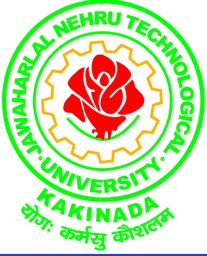 Email: registrar@jntuk.edu.in			                           	               Fax: 0884 -2300901 							  JAWAHARLAL NEHRU TECHNOLOGICAL UNIVERSITY KAKINADAKAKINADA-533 003. ANDHRA PRADESH (India)(Established by Andhra Pradesh Act No.30 of 2008)Lr.No.JNTUK/ DA/M. Tech (Spot) Admissions Sponsored category 2017                   Date : 09-10-2017Dr. V.V Subba Rao		B.Tech., M.E., Ph.DREGISTRAR  CIRCULARThe counseling for  SPOT admissions for vacant seats in M. Tech Courses in (SPONSORED category) for the academic year 2017-18 offered at various units of JNTUK at Kakinada and Vizianagaram campuses will be conducted in the University Administrative Building on 12-10-2017.COUNSELING SCHEDULE (Reporting time 10:00 AM)NOTE:  (i) Mere attending for counseling will not guarantee admission, since more than required candidates are called for counseling.The Candidates are requested to submit the following Original Certificates at the time of counseling: SSC.Intermediate CertificateDegree Certificate.Marks Memos of Qualifying DegreeTransfer and Conduct Certificate.PGECET Rank Card & Hall TicketOne set of attested copies of all the certificates.2 Passport size photos.Demand Draft for Tuition fee drawn in favor of Registrar, JNTUK, Kakinada, payable at Kakinada.Demand Draft for counseling fee for Rs.500/-  drawn in favor of Director Admissions, JNTUK, payable at Kakinada.Sd/- REGISTRAR1210-2017(Thursday) All Branches